附件1：报名系统兼容性设置方法报名系统出现点击登录或提交按钮没有反应的现象，是因为使用的IE浏览器版本较高，如果是IE8浏览器，则无需做任何设置，如果高于IE8，请按以下方式进行设置：先打开IE浏览器，在地址栏中输入报名系统地址打开网站，然后点击浏览器右上角小齿轮形状的设置按钮，从中选取兼容视图模式，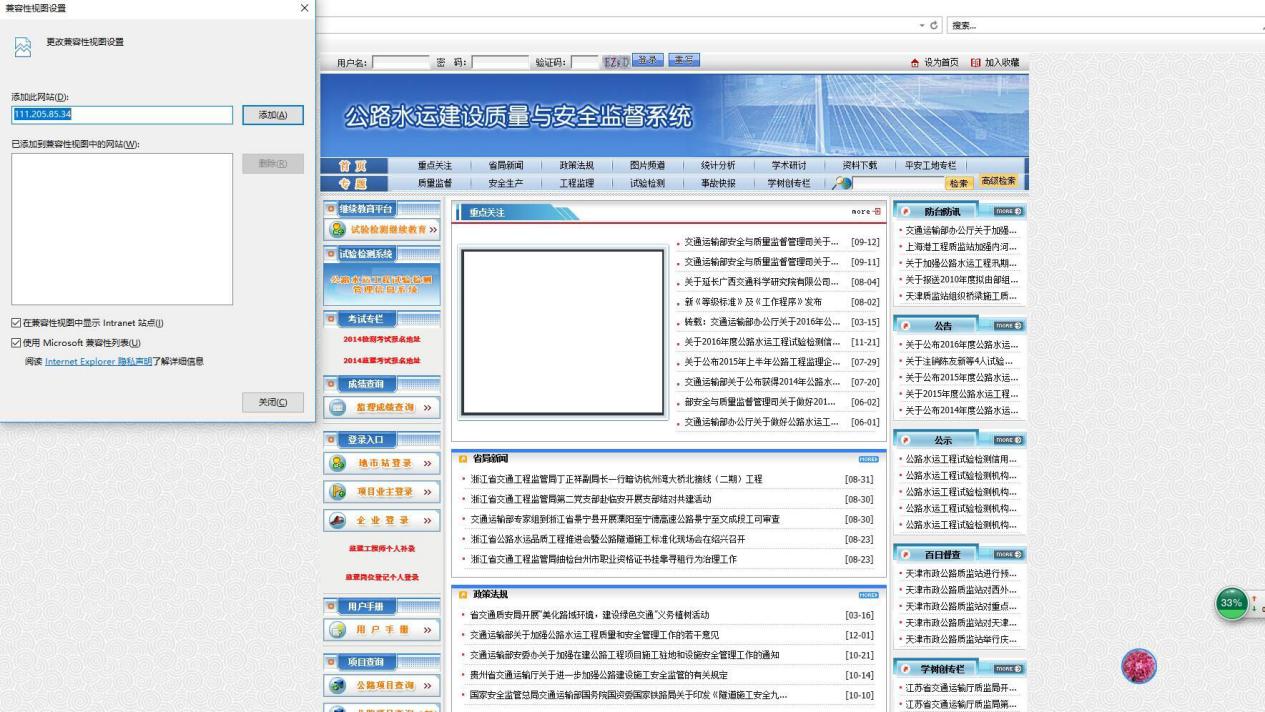 点击添加按钮，将当前网站地址添加在兼容性视图中运行的网站列表里，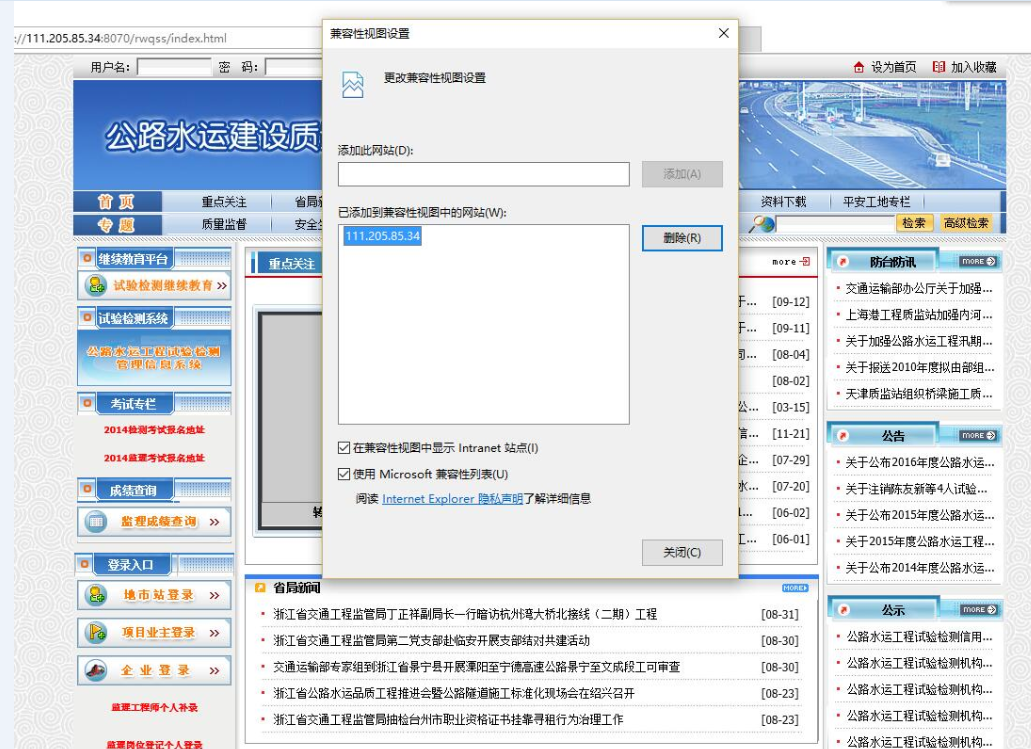 然后点关闭，此时IE浏览器会自动刷新，方才所设置的已然生效，可直接登录。如果不使用IE浏览器的，推荐使用360浏览器，但前提也需要对本地IE进行如上设置，因为360浏览器也是基于IE内核的（有的同事不设置IE就直接就设置360的兼容模式，这是无法生效的，原因就在于此）。在对IE进行了兼容性的设置后，在使用360浏览器时，可在地址栏处将极速模式切换为兼容模式，之后便可正常使用。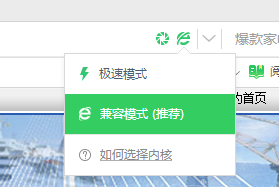 注：如对上述描述设置不好，可加我QQ好友，我通过远程协助来帮你设置，联系QQ：102645829。